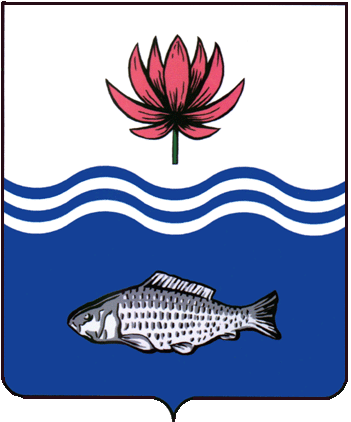 АДМИНИСТРАЦИЯ МО "ВОЛОДАРСКИЙ РАЙОН"АСТРАХАНСКОЙ ОБЛАСТИПОСТАНОВЛЕНИЕО внесении изменений в постановление администрацииМО «Володарский район» от 19.11.2021 г. № 1656«О предварительном согласовании предоставленияземельного участка по адресу: АО, Володарский район, в 700 м юго-западнее с. Актюбе»В связи с производственной необходимостью, администрация МО «Володарский район»ПОСТАНОВЛЯЕТ:1.	Внести изменения в постановление администрации МО «Володарский район» от 19.11.2021 г. № 1656 «О предварительном согласовании предоставления земельного участка по адресу: АО, Володарский район, в 700 м юго-западнее с. Актюбе» следующего содержания:- в пункте 1, постановления вместо слов «севернее ер. Сазаний, в 700 м юго-западнее с. Актюбе» читать в новой редакции «в 700 м юго-западнее                         с. Актюбе», далее по тексту.2.	Данное постановление считать неотъемлемой частью постановления администрации МО «Володарский район» от 19.11.2021 г.                         № 1656 «О предварительном согласовании предоставления земельного участка по адресу: АО, Володарский район, в 700 м юго-западнее с. Актюбе».3.	Постановление вступает в силу с момента его подписания.4.	Контроль за исполнением настоящего постановления оставляю за собой.И.о. заместителя главыпо оперативной работе					         Р.Т. Мухамбетов           от 31.01.2022 г.N  121